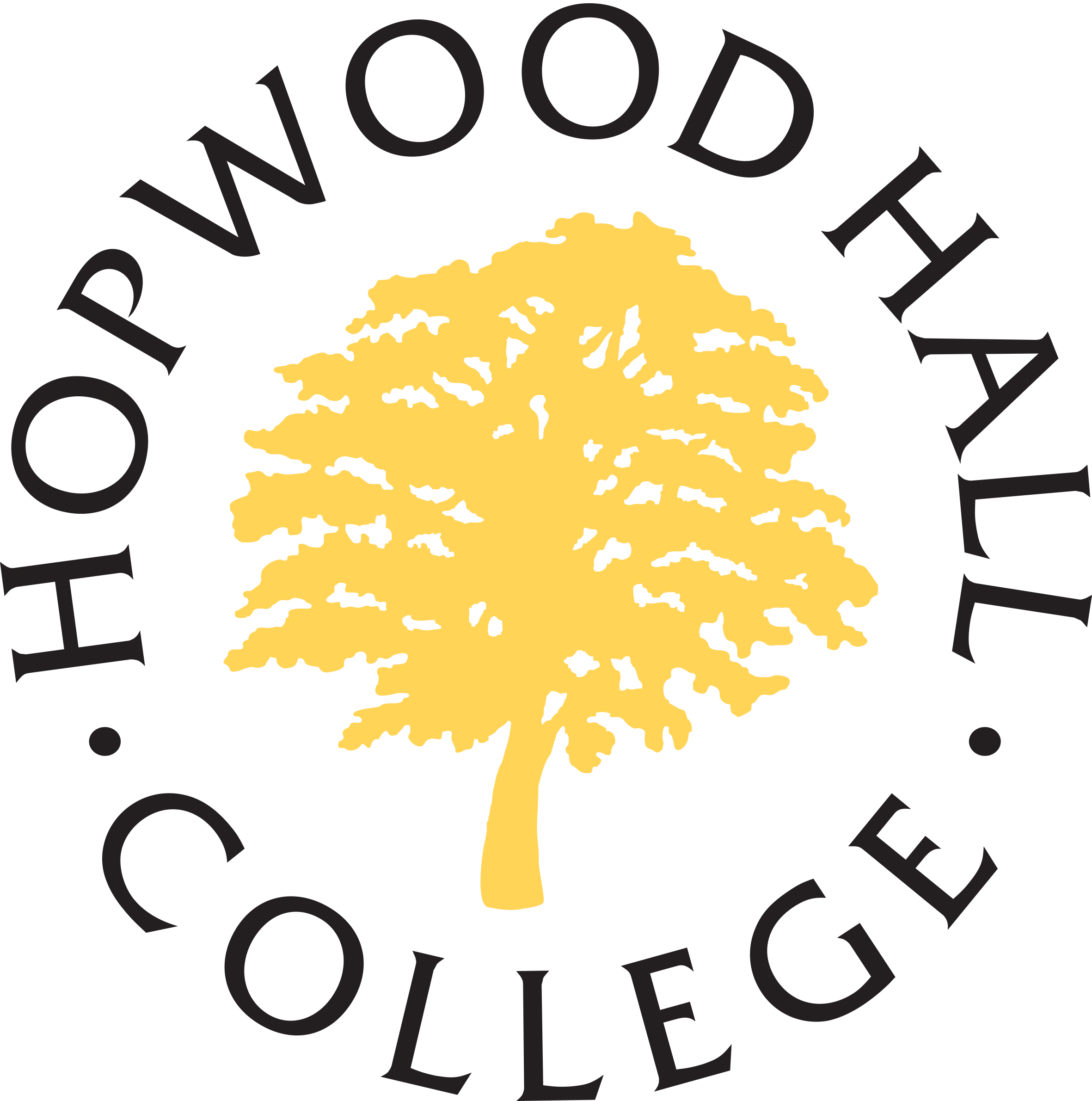 Role DescriptionBusiness Area: Information and Student ServicesJob Title: Student Support Tutor Salary Scale: BS Point 25 (Pro-rata)Location: Hopwood Hall College Accountable to: Student Support Manager (Pastoral, Progress, and Learner Engagement)Hours of Duty: 36 hours per week (Term Time Only)Special working conditionsThe post holder may be required to work at any location of the College now or in the future in the evening and at weekends.PurposeTo be responsible for supporting the retention, progress, achievement and progression of a cohort of learners through group tutorials and additional one to one reviews were required. To provide support through themes including employability, personal development, social and welfare. DutiesTo deliver group tutorials to progress and develop a cohort of learnersTo monitor academic targets through the Individual Learning Plan and MarkbookTo set and review SMART targets with individual learners to support retention, progress, achievement and progressionTo identify concerns, risks and barriers to students’ progress and work with parents / carers, other college staff and external agencies in order to overcome themTo contribute to the college’s strategy for increasing Value Added by ensuring  that academic targets are suitably stretching according to prior attainment and MTGs, and by monitoring students’ progress towards attaining and preferably exceeding them through group tutorial and 1-1 sessionsTo work closely with curriculum teams to report and update on learner progress and ensure relevant support plans and strategies are deliveredTo maintain the Individual Learning Plan and ensure accurate and comprehensive learner tracking monitoring and support records,To contribute to the development of cross college tutorial resources, including on Its LearningTo promote learner voice activities to students to encourage participation and ensuring the election of student reps.To actively participate in regular staff development sessions to update qualifications, skills and knowledgeEnsure continuous development and improvement of professional knowledgeAny other duties, of a similar level of responsibility, as may be requiredAll staff are responsible for:Children & Vulnerable Adults: safeguarding and promoting the welfare of children and vulnerable adultsEquipment & Materials: the furniture, equipment and consumable goods used in relation to their workHealth / Safety / Welfare: the health and safety and welfare of all employees, students and visitors under their control in accordance with Hopwood Hall College’s safety policy statementsSingle Equality Scheme: performing their duties in accordance with Hopwood Hall College’s Single Equality SchemeRevisions and updatesThis role description will be reviewed and amended on an on-going basis in line with organisational needs, with consultation with trade unions where required.Person Profile“The College supports the Skills for Life agenda and recognises the importance of all adults having functional literacy and numeracy whatever their role.  All staff are therefore given the support to gain a level 2 qualification in literacy and / or numeracy if they do not already have one and all teaching staff are expected to promote the basic skills of their learners within their subjects.”QualificationsEssential CriteriaLevel 2 (GCSE A* - C) in English and Maths.Degree qualification or test to establish necessary skills.PTTLSDesirable CriteriaGuidance / Coaching QualificationDTTLSTeaching qualification How Identified: ApplicationExperienceEssential CriteriaExperience of working with young peopleExperience of developing and delivering thematic tutorials, training or activities Experience of presenting to groupsHow Identified: Application/InterviewSpecialist KnowledgeEssential CriteriaSpecific knowledge and understanding of student social and welfare issuesKnowledge of issues facing 16-19 year oldsKnowledge of safeguardingHow Identified: Application/InterviewIT SkillsEssential CriteriaIntermediate ability to use Microsoft Office applications and willing to undertake training appropriate to roleDesirable CriteriaExperience of EBS student records system, electronic ILPs, Promonitor (Including Markbook)How Identified: Application/InterviewCompetenciesRead this criteria in conjunction with the College Competency Framework – available on the intranet/internet.Hopwood Hall College is committed to guarantee an interview to people with disabilities who meet the minimum essential criteria for a vacancy and to consider them on their abilities.1. Leading and Deciding1. Leading and Deciding1.1 Deciding and initiating actionEssential1.2 Leading and supervising Less Relevant2. Supporting and Co-operating2. Supporting and Co-operating2.1 Working with people 	Essential2.2 Adhering to principles and values	Essential3. Interacting and Presenting3. Interacting and Presenting3.1 Relating and networking Essential3.2 Persuading and influencing Desirable3.3 Presenting and communicating	Desirable4. Analysing and Interpreting4. Analysing and Interpreting4.1 Writing and reporting			Essential4.2 Applying expertise and technologyEssential4.3 Analysing		Desirable5. Creating and Conceptualising5. Creating and Conceptualising5.1 Learning and researching 	Essential5.2 Creating and innovating 			Essential5.3 Formulating strategies and conceptsLess Relevant6. Organising and Executing6. Organising and Executing6.1 Planning and organising 		Desirable6.2 Developing results and meeting customer expectations	Essential6.3 Following instructions and procedures	Essential7. Adapting and Coping7. Adapting and Coping7.1 Adapting and responding to change	Essential7.2 Coping with pressures and setbacks	Essential8. Enterprising and Performing8. Enterprising and Performing8.1 Achieving personal work goals and objectives 		 Essential8.2 Entrepreneurial and commercial thinking	Desirable